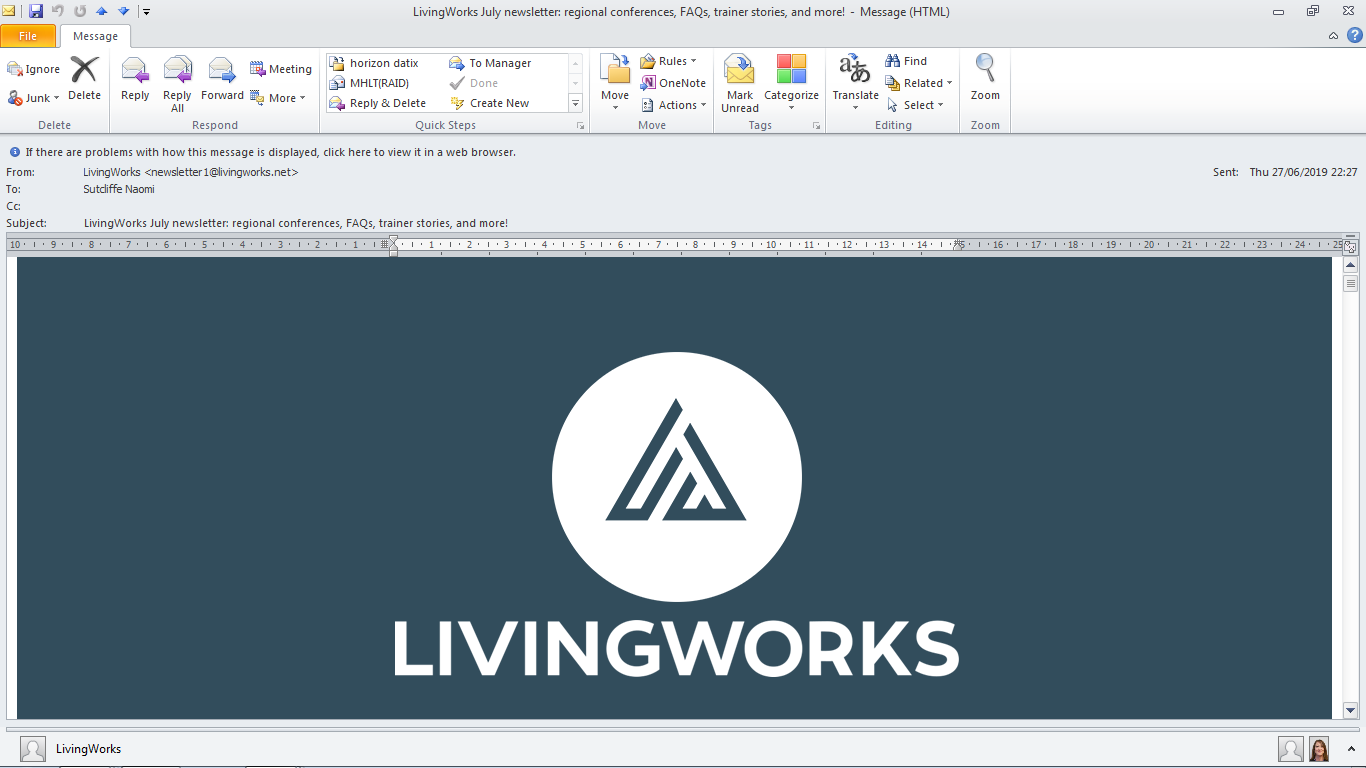 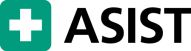 What is ASIST?      ASIST 11.1 (Applied Suicide Intervention Skills Training) is the most current version of the workshop and was developed by LivingWorks Education and is for everyone 16 or older; regardless of prior experience who wants to be able to provide suicide first aid. Shown by major studies to significantly reduce suicide, the ASIST model teaches effective intervention skills while helping to build suicide prevention networks in the community. Virtually anyone age 16 or older, regardless of prior experience or training, can become an ASIST-trained caregiver. Developed in 1983 and regularly updated to reflect improvements in knowledge and practice, ASIST is the world's leading suicide intervention workshop. During the two-day interactive session, participants learn to intervene and help prevent the immediate risk of suicide. Over 1,800,000 people worldwide have taken the workshop.  Who is it for?ASIST is suitable for everyone including community members, mental health professionals, nurses, managers, teachers, counsellors, youth workers, charity workers, emergency service personnel, prison officers, armed forces and faith leaders. No previous mental health or suicide prevention experience is necessary. What are the workshop features?Presentations and guidance from two LivingWorks registered trainersA scientifically proven intervention modelPowerful audio visual learning aidsGroup discussionsSkills practice and developmentA balance of challenge and safetyParticipant materials include a 20-page workbook, wallet card, and stickers. Participants also receive a certificate upon completing the workshop.ASIST helps to build regional networks of trained caregivers who can support each and use common terminology to approach suicide and safetyASIST 11.1 Learning goals and objectivesOver the course of the two-day workshop, ASIST participants learn to:Understand the ways that personal and societal attitudes affect views on suicide and interventionsProvide guidance and suicide first aid to a person at risk in ways that meet their individual safety needsIdentify the key elements of an effective suicide safety plan and the actions required to implement itAppreciate the value of improving and integrating suicide prevention resources in the community at largeRecognize other important aspects of suicide prevention including life-promotion and self-care PLEASE NOTE:The course can accommodate up to 24 people, it runs more effectively with larger numbers.If there is any significant likelihood of none attendance please let us know as soon as possible. Too low numbers risk a cancellation of the course affecting others ability to attend and whom have looked forward to attendance. Please prioritise your attendance.We look forward to meeting you all.Please provide a telephone contact number upon registration; this will enable us to alert you on the day of any unforeseen events that may risk internal cancellation.All efforts are made to ensure that our courses run as arranged but to ensure we are covered from those unpredictable short notice challenges we will make contact direct and offer alternatives.DATES - 		BOOKING FORM - 	PLEASE NOTE WITHOUT THE COMPLETED BOOKING FORM WE ARE UNABLE TO RESERVE YOU A PLACE ON THE COURSE.